TRƯỜNG MN HOA THỦY TIÊNBài tập tuần 3 – tháng 4Khối Nhà TrẻBài tập 1: Bé hãy chỉ và nói xem:+ Đây là con gì? + Con cá sống ở đâu? Cá gồm  có những bộ phận nào?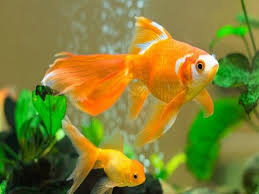 Bài tập 2:  Bé hãy tìm cho cô đâu là con cá to và đâu là con cá nhỏ?Con cá to bé hãy tô màu đỏCon cá nhỏ bé hãy tô màu vàng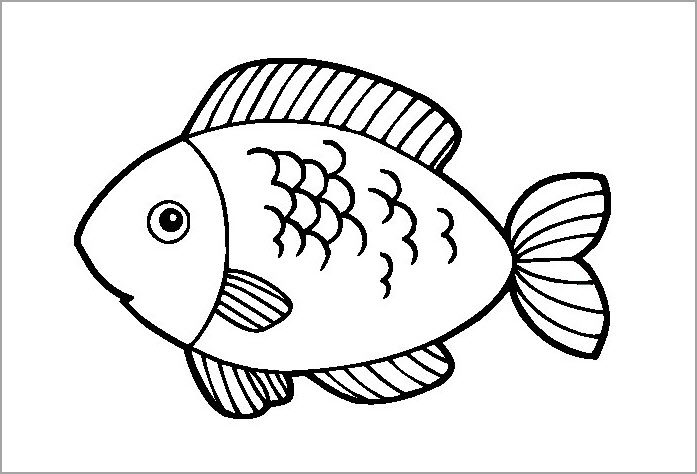 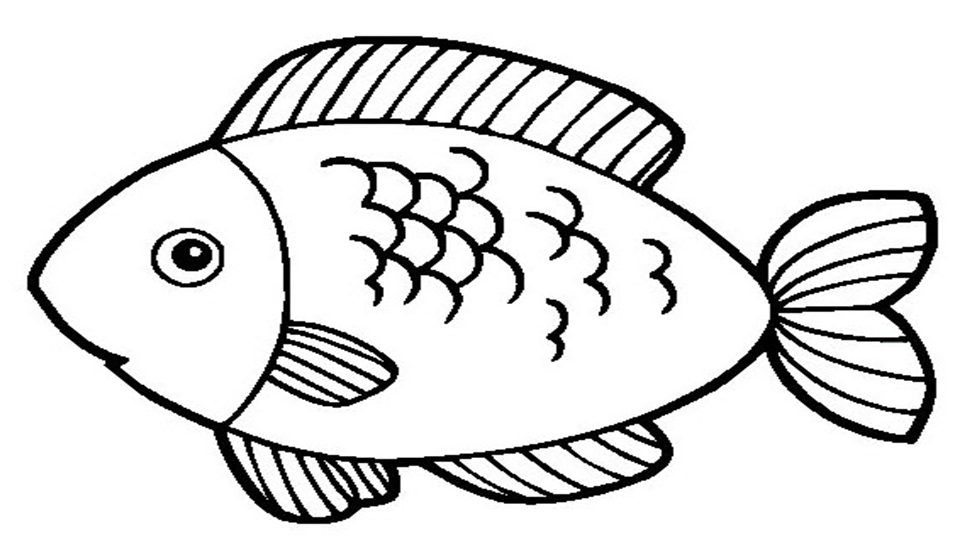 